The basic principles of applying open entries which were created by posting invoices, payment, credit notes… Vytvořil  (created)		:	SkorkovskýDatum	(date)			:	16.11.2010Důvod	(reason)		:	učební  text (study material) Invoice <->Credit Notes Create invoice  by selling an item :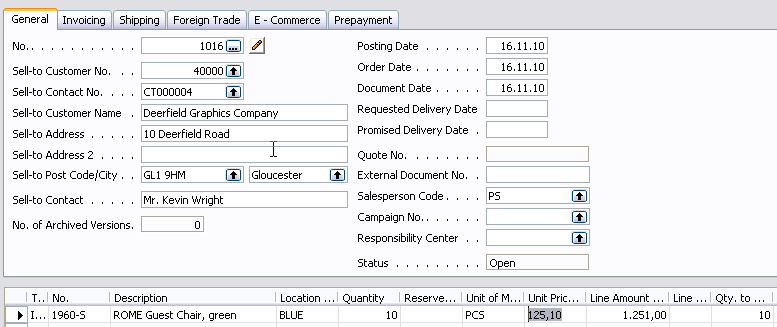 Post it by F11 and go to Customer 40000 and Ctrel-F5  observe entries :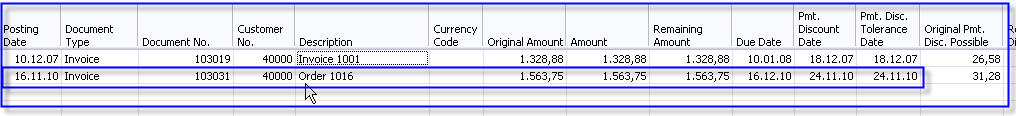 Create manually Return Order   (mind you that you have to show in the selling line a field Apply from Item Entry see marked filed where you wiil choose appropriame sales entry by F6 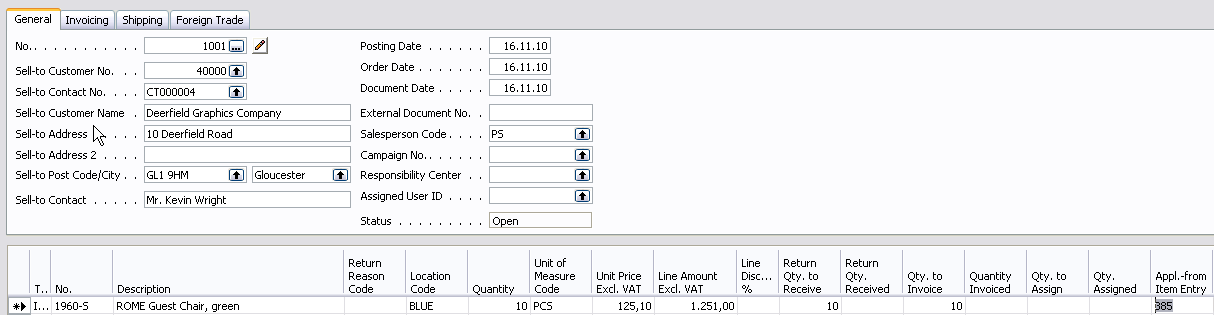 Post it by F11  and you will se customer ledger entries as follows :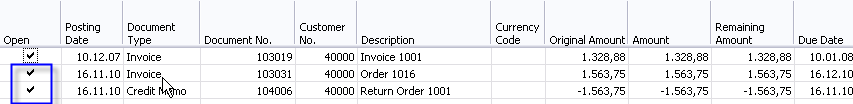 As you can see , when manually created return order (not by using function copy document) the credit  note is created, but  is t not applied to any invoice. From Customer Ledger Entries window use button Function->Apply Entries (Shift-F9) And you will get  :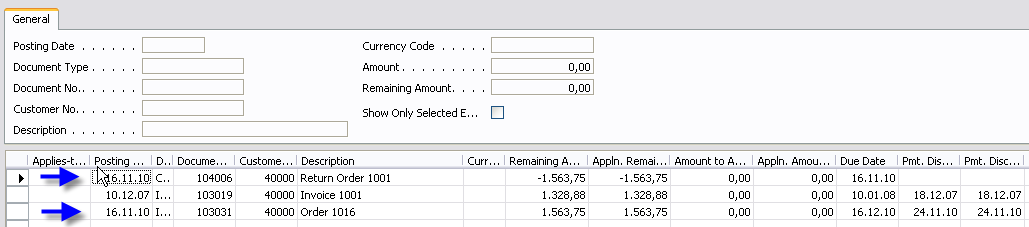 Where first and third line should be applied by tools as it will be shown:Put the cursor to one lien – e.g. Credit note and from the button Application (Vyrovnání) make a choice of Set Applying  Entry (Shift-F9) . The amount will be transferred to th header of the window  and on the lower part of the window you will get only two lines :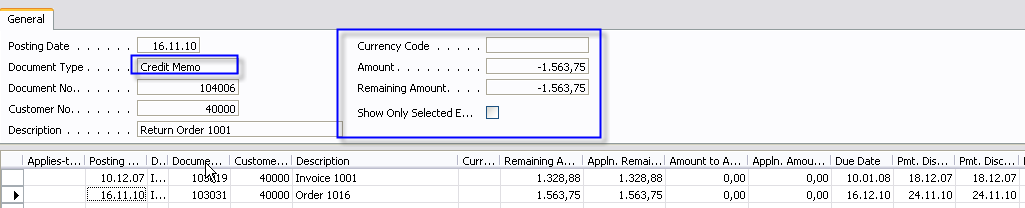 Move cursor to the entry which will be applied and mark it by F9  (See Application button for meaning of it(Set Apply to ID):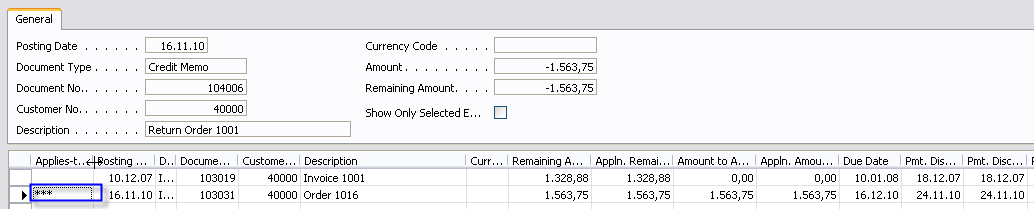 Instead of ***   you will have 1 because this is the ID of the User. Post Application by F11 and you will get :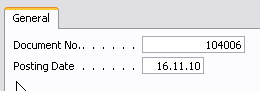 Make OK  button :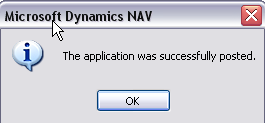 and entries will be closed (applied) :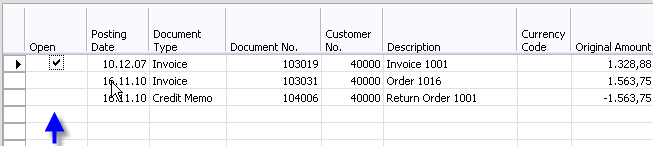 To make a training you can from the button Function make a Unapply Entries and start again to Apply by Shift-F9. 